СТАТЬЯ: Новые реестры  по  охране труда, действующие с  01.03.2023 (глава XI Постановления Правительства РФ от 24.12.2021 N 2464 "О порядке обучения по охране труда и проверки знания требований охраны труда" )С 1 сентября 2022 года действуют новые правила обучения по охране труда и проверки знания требований охраны труда - Постановление Правительства от 24.12.2021 № 2464"О порядке обучения по охране труда и проверки знания требований охраны труда" (Далее – Правила).Положения некоторых пунктов Правил начали   применяться  только  с  01.03.2023.Так, с 1 марта 2023 года начали действовать сформированные Министерством  труда  и  Социальной защиты  Российской Федерации (далее – Минтруд) реестры, а именно:- Реестр индивидуальных предпринимателей и юридических лиц, осуществляющих  деятельность по обучению  своих  работников вопросам охраны  труда- Реестр  обученных  по охране труда  лиц- Реестр организаций и индивидуальных  предпринимателей, оказывающих  услуги  в  области охраны  труда ( в части  обучения по охране  труда).Так, с  1 марта  2023 года , если работодатель намерен  сам  обучать  своих  работников  вопросам охраны  труда, то  он обязан  пройти  уведомительную регистрацию  в Минтруде.При этом, для  того, чтобы  пройти регистрацию на  сайте  Минтруда, работодателю  необходимо подтвердить, что он  имеет:- материально-техническую базу в виде мест обучения работников или учебных помещений, а также оборудования, технических средств обучения для осуществления процесса обучения по охране труда (подпункты З,И пункта 106 Правил)- учебно-методическую базу (подпункты К,Л,М,Н п. 106 Правил)Кроме того, не стоит забывать, что есть отдельные категории работников (п. 44 Правил), которые  обязаны пройти  обучение  в  организации или у индивидуального  предпринимателя, оказывающих  услуги по обучению работодателей и работников вопросам охраны труда.После  направления  уведомления о намерении  обучать своих работников  внутри  организации в  Минтруд, в течение 5 рабочих дней работодатель  получает регистрационный  номер.При  получении  регистрационного номера, работодатель  имеет право  обучать своих  работников  требованиям охраны  труда. При этом после  обучения  работников, информацию об обученных лицах нужно внести  в  реестр  Минтруда, а в протоколе  проверки  знаний требований  охраны труда  необходимо указать  регистрационный  номер записи о  прохождении проверки знания требования охраны  труда в  реестре обученных по охране  труда  лиц (подпункт З пункта 92 Правил).В случае, если работники проходят обучение  в  учебном  центре (в  организации или у индивидуального  предпринимателя, оказывающих  услуги по обучению работодателей и работников вопросам охраны труда), то обязанность  по передаче  сведений  в  реестр обученных  лиц лежит на организации, проводящей обучение.Обращаем внимание, что перед тем как заключить договор и направить своих работников на обучение вопросам охраны труда в стороннюю обучающую организацию, необходимо проверить наличие ее в реестре индивидуальных предпринимателей и юридических  лиц, оказывающих  услуги  в  области охраны  труда ( в части  обучения по охране  труда).Так же напоминаем, что обязанность по обучению работников, персона по вопросам охраны труда лежит на работодателе, допускать работника к выполнению своей трудовой функции без прохождения обучения по вопросам охраны труда, работодатель не имеет право.За нарушение указанных требований предусмотрена административная ответственность, в виде штрафа до 130000 рублейСтарший Государственный 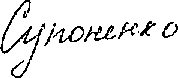 инспектор труда                                                                                 Супоненко В.И.